Kochani uczniowie!Dzisiaj:poćwiczymy głośne czytanie;dowiemy się co oznaczają takie słowa jak kolekcja, kolekcjoner, eksponat, numizmatyka, filatelistyka, entomologia;będziemy układać i zapisywać zdania;będziemy kolorować obrazek za pomocą kodu;utworzymy rodzinę wyrazówTemat: Niezwykłe kolekcje.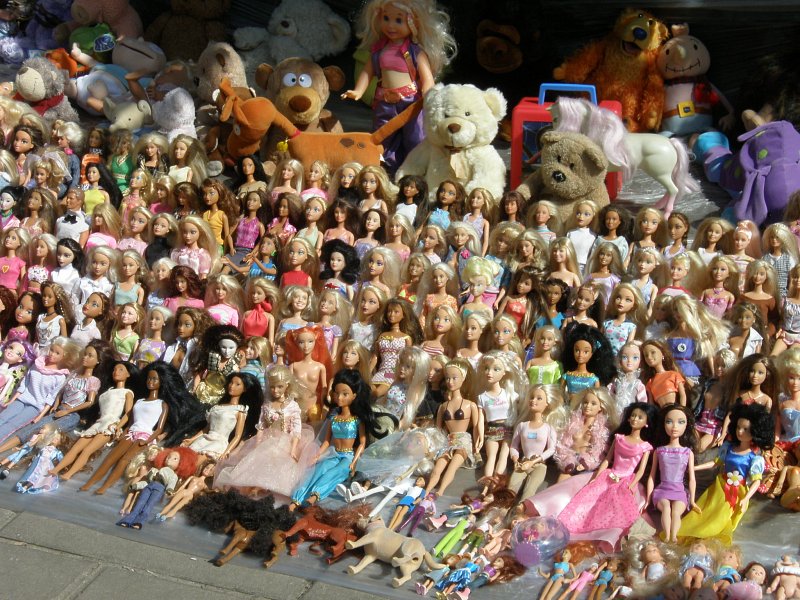 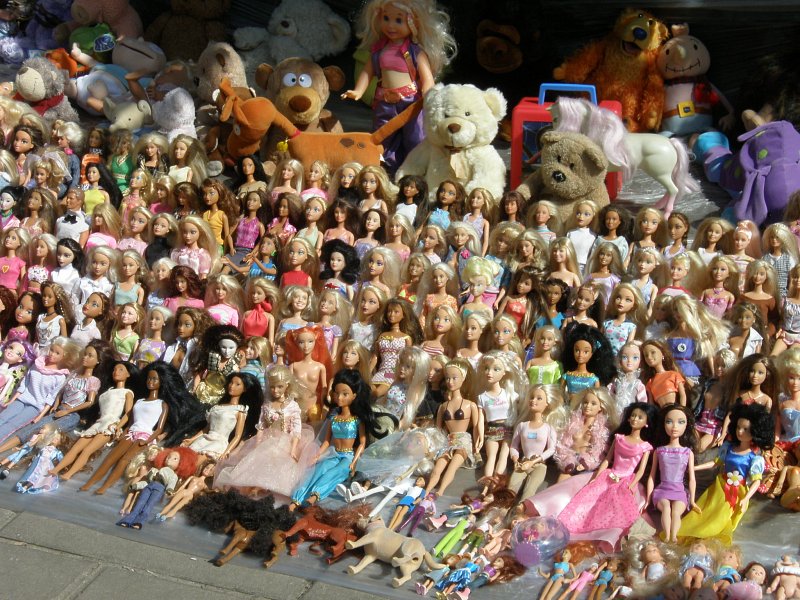 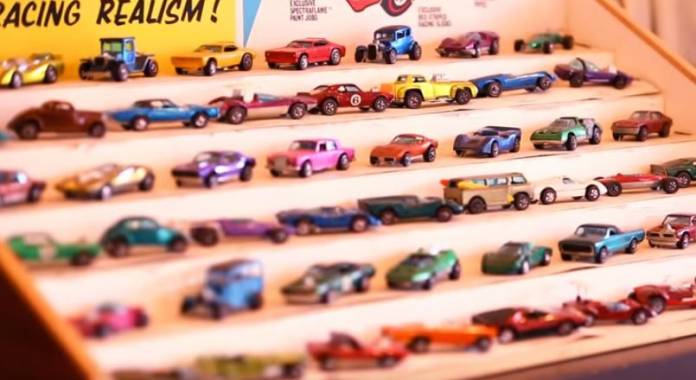 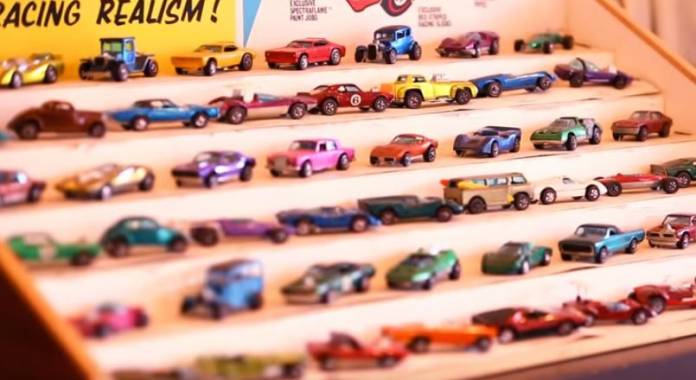 Otwórzcie podręcznik na stronie 75 i przeczytajcie kilka informacji na temat niezwykłych kolekcji.A teraz przeczytajcie jeszcze raz, co oznacza słowo kolekcja oraz inne słowa, które wiążą się ściśle z kolekcjonowaniem .Kolekcja- to zbiór przedmiotów tego samego typu, gromadzonych zwykle zpowodu ich wartości (artystycznej, historycznej itp.). Można kolekcjonować różne rzeczy, często mówi się o nich eksponaty. Osoba, która kolekcjonuje, to kolekcjoner. Kolekcjonowanie monet to numizmatyka, a kolekcjonowanie znaczków to filatelistyka.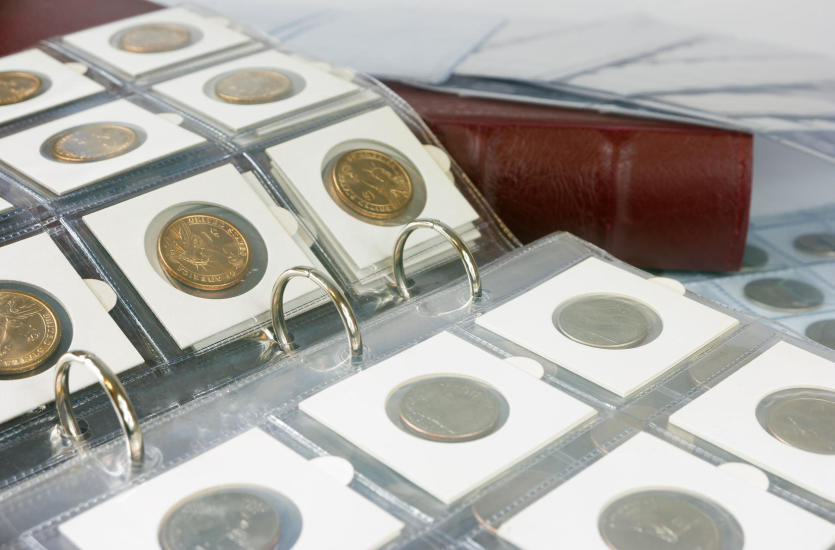 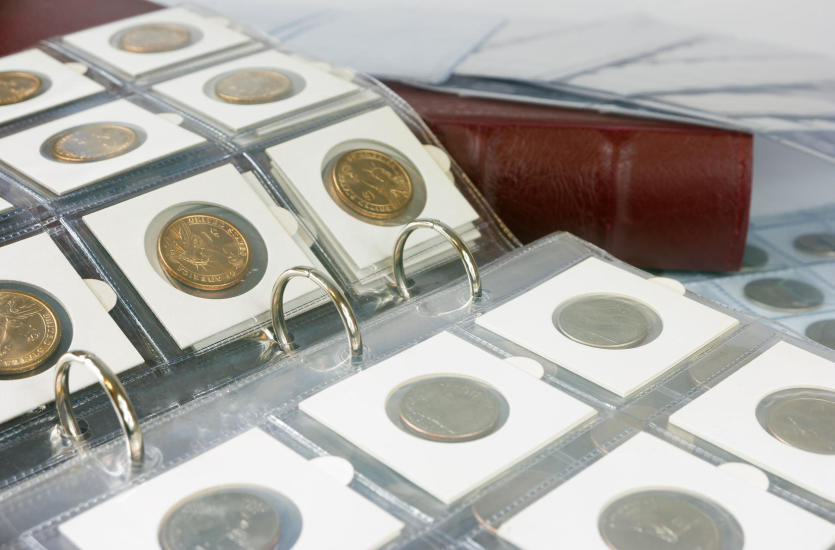 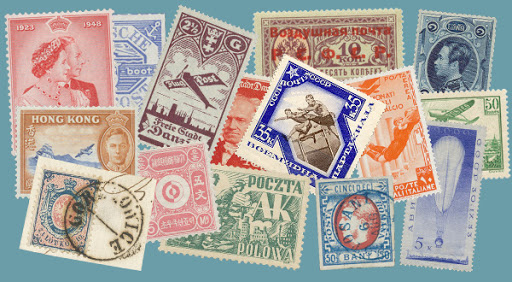 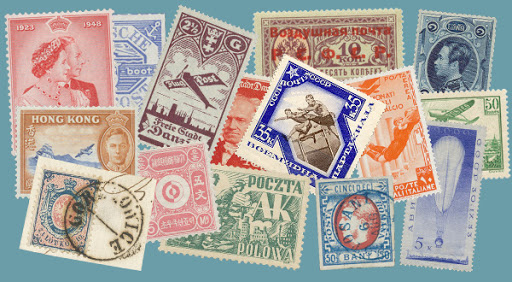 Czy wiecie co oznacza słowo entomologia??? Odpowiedź znajdziecie w załączniku w prezentacji. Możecie ją obejrzeć teraz lub po skończonych zadaniach.A teraz spróbujcie pomyśleć, czy może jest coś co kolekcjonujecie? Może zbieracie figurki Star Wars? A może macie kolekcję komiksów?? Spróbujcie także odpowiedzieć na następujące pytania:Co kolekcjonujesz? Opowiedz o swoich kolekcjach mamie lub tacie.Od czego zaczęła się Twoja kolekcja?Skąd pochodzą eksponaty?Który eksponat jest dla Ciebie najcenniejszy?Co jeszcze można kolekcjonować?Czy wiecie, że niektóre kolekcje mają swoje symbole tzw. logo kolekcji? Czy Twoja kolekcja ma też takie logo? A może jeszcze nie masz żadnej kolekcji? Jeśli kiedyś zostałbyś kolekcjonerem, jakie logo miałaby Twoja kolekcja??? Narysuj logo swojej kolekcji na kartce A4. Poniżej przykładowe logo kolekcji samochodów.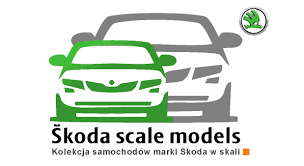 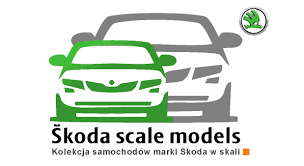 Otwórzcie teraz ćwiczenia z języka polskiego na stronie 70 i wykonaj zadania do strony 73.Zachęcam Was do obejrzenia filmiku o pewnej kolekcji pająków lub do małej hodowli żab:https://www.youtube.com/watch?v=P3Q343g-mewhttps://www.youtube.com/watch?v=NFj0TqP3qD8A jeśli spodobała Wam się kolekcja pająków, to teraz możecie wykonać takiego pająka sami. Poniżej zamieszczam propozycje wykonania pająka: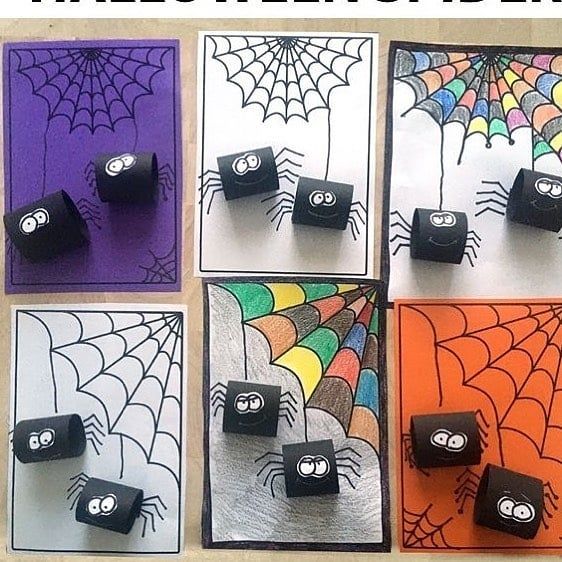 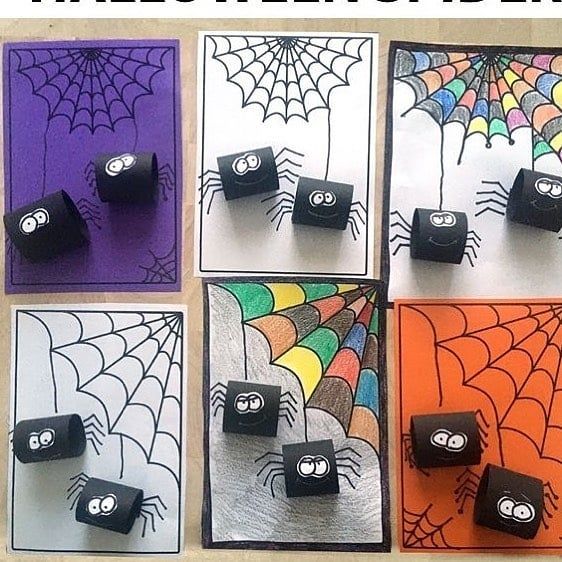 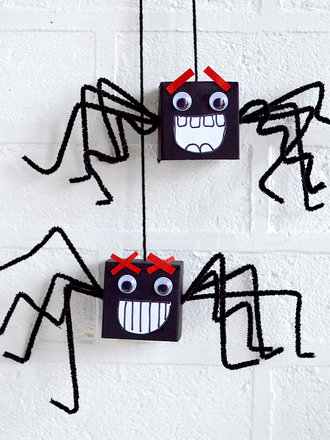 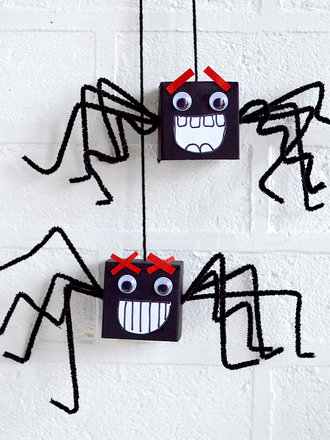 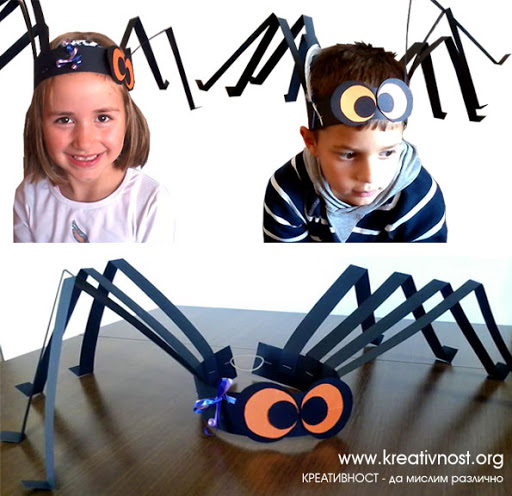 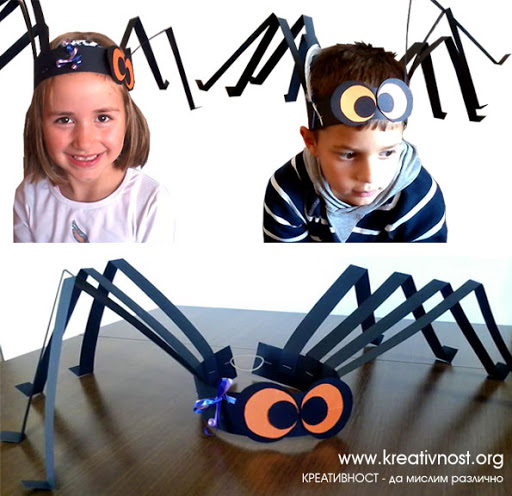 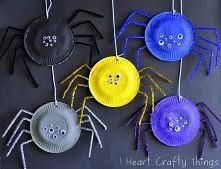 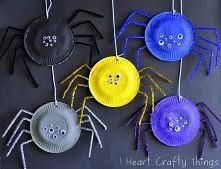 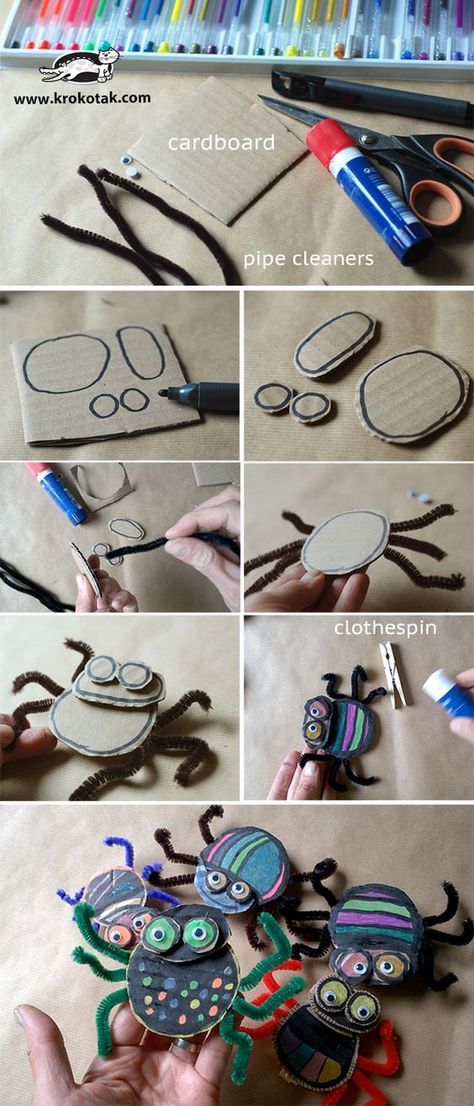 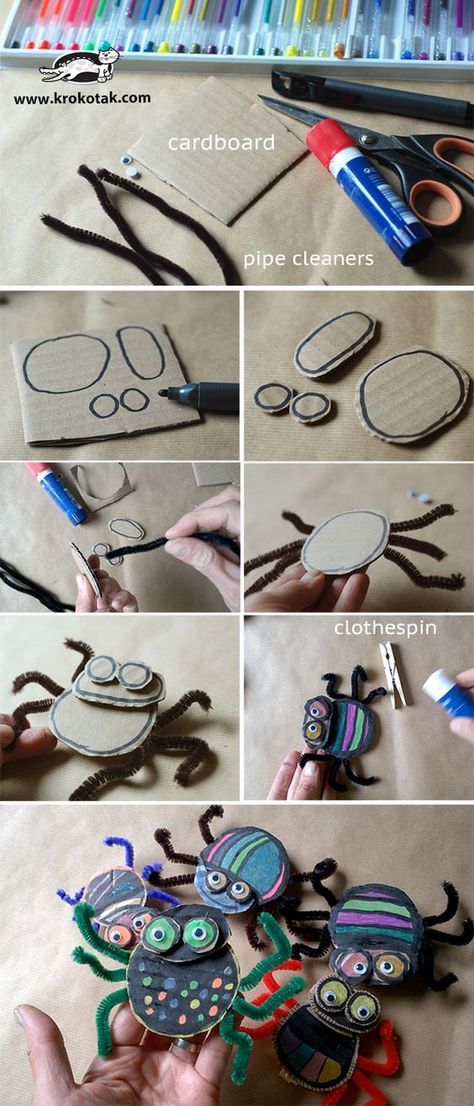 